 УТВЕРЖДЕНОприказом Министерства экономического развития Донецкой Народной Республикиот 13 июля 2016 г. № 70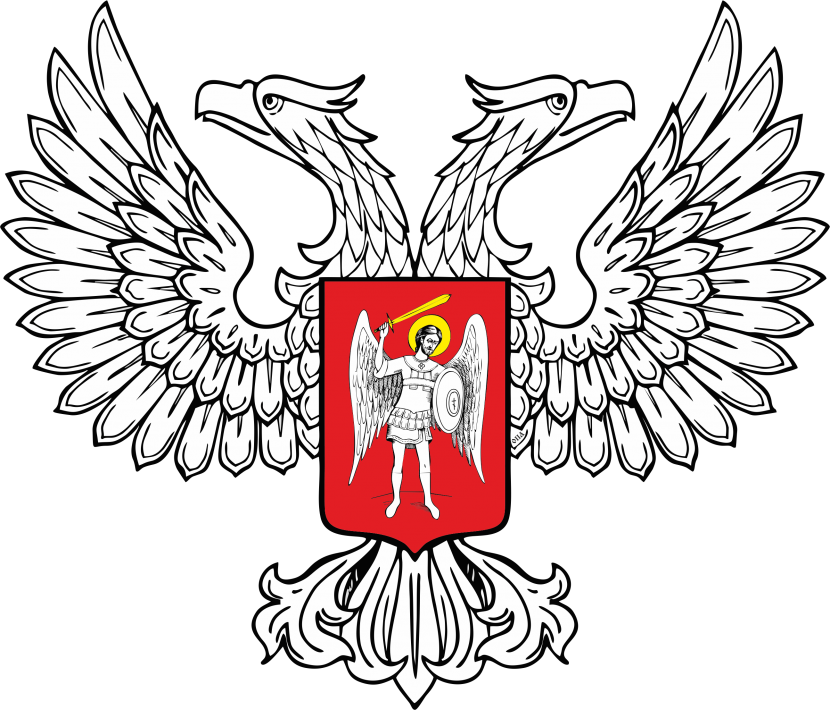 Форма № 7РЕЕСТРполученных предложений конкурсных закупок, ценовых предложений1. Заказчик:1.1. Наименование.1.2. Идентификационный код по Единому государственному реестру юридических лиц и физических лиц-предпринимателей (идентификационный код по ЕГР).1.3. Местонахождение.1.4. Должностное лицо заказчика, ответственное за проведение закупок (фамилия, имя, отчество, номер телефона и телефакса с указанием кода междугородной телефонной связи, e-mail).1.5. Главный распорядитель средств или орган, к сфере управления которого принадлежит заказчик (полное наименование и код по ЕГР).2. Информация о предмете закупки.3. Вид процедуры закупки.4. Дата обнародования и номер объявления о проведении процедуры закупки, размещенного в официальном печатном издании и на веб-портале.5. Информация о полученных предложениях конкурсных закупок (ценовых предложениях):6. Количество принятых конкурсных предложений. 7. Другая информация.8. Принятие предложений конкурсных закупок (ценовых предложений) закончилось _________________, ________________.                                                                                         (дата)			       (время)Председатель комитета по конкурсным закупкам _____________________                                                                                                                                            (ФИО, подпись) М.П.Секретарь комитета по конкурсным закупкам________________________                                                                                                                                               (ФИО, подпись)Начальник отдела регулированиятарифов и ценообразования						Л.Н. Возняк№п/пДата, время и способ получения (лично или по почте)Полное наименованиеюридического лица или ФИО  физического лица-предпринимателя, идентификационный код ЕГР участника процедуры закупки, предоставившего предложение конкурсных закупок (ценовое предложение)Соблюдение предусмотренных в документации конкурсных закупок (запросе ценовых предложений) требований о форме предоставления предложений конкурсных закупок (ценового предложения)ФИО, подпись лица, зарегистрировавшего предложение конкурсных закупок (ценовое предложение), ФИО, подпись лица, передавшего его лично (если передано лично)Примечание123456